20-та початкова школа Плзень, Brojova 13,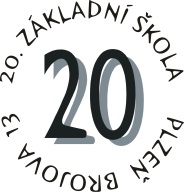 фінансована організаціяСтавки на оренду нежитлових приміщеньЗ 01.09.2023 встановлюю ставки оренди нежитлових приміщень для занять молоддю та дорослими::При довгостроковій (4 і більше тижнів) оренді за договором (оплата в офісі або безготівковим розрахунком на рахунок школи) ціна буде знижена на 20%. Ця пропозиція дійсна для всіх курсів. Знижка не поширюється на оренду спортзалу. Призи за хобі дітей та молоді присуджуються постановою міста Пльзень.								        Директор:								Mgr. Zdeněk Kreidl        магістр наук Зденек КрейдльУ Пльзені 1 вересня 2023 рорендаCZK/годПриміткакласна кімната250 кронкабінет комп'ютерних технологій 300 кронспортзал300 крон великий дитячий майданчик900 крон94 х 53 м½ великого кроку450 крон94 х 53 мполе зі штучним покриттям (трава, тартан)200 крон45 x 25 ммайданчик для пляжного волейболу150 кронмайданчик для людей з обмеженими фізичними можливостями200 крондушові кабіни120 кроносвітлення400 крон½ освітлення200 кроносвітлення невеликого дитячого майданчика200 крон